Grundschule am Ritterfeld, Berlin-Kladow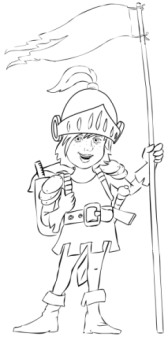 SchülervertretungFr. SchusterBerlin, den 15.10.2018Protokoll der 2. Schülerversammlung 2018 / 2019Anwesenheit: 2a (Ausflug), 2b, 2c, 2d, 3a, 3b (Ausflug!), 3c, 4a, 4b, 4c, 5a, 5b, 5c, 6a, 6b (Arbeit), 6c (Arbeit) Rückmeldungen zum neuen Schulalltag 2018/2019Hat sich die Unruhe und Hektik beim Essen gebessert?Insgesamt ist es ruhiger geworden, fürs Essen ist genügend Zeit eingeplant.Schüsselessen klappt besser, weil man sich das Essen selbst auftun kann und nicht so viel weggeworfen wird.Schüsseln werden von manchen Kindern nicht vernünftig weitergereicht, sodass an Tischen schon etwas leer ist, an anderen etwas übrig bleibt.Für die 2. Klassen ist das Essen sehr spät, sodass sie manchmal wegen der anschließenden AGs in Hektik geraten.Die 4. Klassen in der Küche fühlen sich oft gehetzt vom Küchenpersonal.In der Küche tritt auch manchmal ein Problem mit den Plätzen auf. Es wurde nachgefragt, ob es von den Zahlen her geht, dass es feste Tische mit Schildern gibt (4a, 4b, 4c, 5.Kl., 6.Kl.)Braucht ihr volle 45 Minuten zum Essen?Die meisten Klassen sagen, sie essen ca. 20 Minuten, der Tischdienst braucht weitere 5 Minuten.Wie klappt es ohne 5-Minuten-Pausen zwischen den Stunden?Ohne Klingeln kommt man besser ins Arbeiten.Toilettenzeit fehlt selten, die Kleinen gehen ab und zu zwischendurch.Doppelstunden empfinden die meisten als sehr angenehm, es bleibt mehr Zeit und Ruhe zum Lernen!ABER: Bei Wechsel zwischen Räumen oder Fächern geht Unterrichtszeit verloren.Bei Fächern wie Sport, Musik, Nawi ist es manchmal schwierig pünktlich zu kommen, die Kinder hetzen hier sehr durch die Gegend, müssen an viel denken (Sportsachen, Musikhefter, Instrumente…) .Angenehmer wären noch mehr Doppelstunden, vor allem in Nawi, Sport, Deutsch, Mathe.Kurze Trinkpause fehlt manchmal, bitte als Lehrer beachten!Wie gefällt euch die lange Pause? Spielmaterial?Die lange Pause kommt gut bei den Kindern an, aber es werden Spielgeräte gewünscht.Die Nestschaukel mit Fallschutz ist schon lange beantragt, leider dauert es mal wieder...Wenn wir noch zwei Fußballtore anschaffen (großer Platz quer), dann wird es einen neuen Plan geben. Bis dahin haltet euch bitte an den Fußballplan!Bitte Listen mit gesammelten Ideen klassenweise bei Herrn Gehrmann abgeben!!!Wie gefallen euch die drei Abteilungen im Hort?Grundsätzlich herrscht mehr Ruhe und weniger Streit um Spielzeug, weil es mehr Platz gibt als zuvor.Die Wolkenburg wünscht sich noch ein bisschen Spielzeug, die z.B. Lego.Die Kinder denken, dass die Erzieher einen besseren Überblick haben und Kinder schneller finden können.Bei dem guten Wetter genießen die Kinder die Zeit draußen!Hausaufgaben bei den 1./ 2. Klassen klappt gut, 3. Klassen keine Rückmeldung.Spielen mit Kindern aus anderen Abteilungen ist nicht mehr gut möglich (nur wenn alle grad draußen sind).Die 4. Klassen haben wenig Spielraum für sich, die Aufteilung auf die 1.-3.Klassen empfinden sie als schwierig, weil sie getrennt werden.Hausaufgaben gemeinsam schwierig wegen unterschiedlicher Längen.Es gibt Kinder, die sich nicht verlässlich bei den Erziehern anmelden! Das muss besser klappen!!!